Work-related Learning/Careers/IAGPSE Department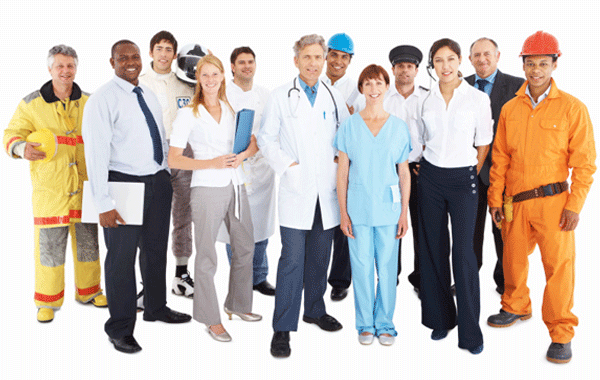 Lesson objectives are stated at the top of each page. Pupils should insert the date and complete tasks in the space provided. Any additional sheets can be stapled to the back of the booklet.Self-Assessment boxes should be completed at the end of each section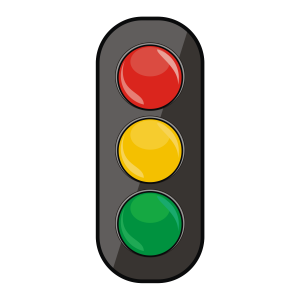 Assessment ‘Traffic Light’ sheet should be completed at the end of the unit.Be able to identify personal strengths, interests, skills and qualities and relate them to opportunities for employmentUnderstand that there are different types of employmentWork with a partner to match the definition to the type of work I am a leaflet distributor. I only work when I am needed. _________ I am a nurse. I work long hours over a few days and then have some time off. ____________I am a retired teacher and I work in lots of different schools when they are short of staff _____________I am a shop assistant and work shorter hours to suit my other commitments ______________I am a charity worker and I do not get a wage for the work that I do ______________I work from 9am – 5pm in an office as an administration assistant. I have a contract for 6 months __________I am a civil servant a permanent contract and can adjust my hours to suit my needs so long as I work for 37 hours each week _______________________I am a gas engineer and my job is permanent. I will stay with British Gas until I retire ______________I am a carer and am employed by a care home. I am needed to work different hours each week. I may have weeks where I am not needed but I am still technically ‘employed’._______________________I am a dentist. I work 40 hours per week. I have 6 weeks paid holiday per year._____________I am a roofer and I have my own roofing business. I pay my own wages and run my own vehicle. I also arrange to pay my own tax, pension and National Insurance ___________________________Be able to match particular jobs with their ‘sector’.Use each picture as the centre for a spider diagram.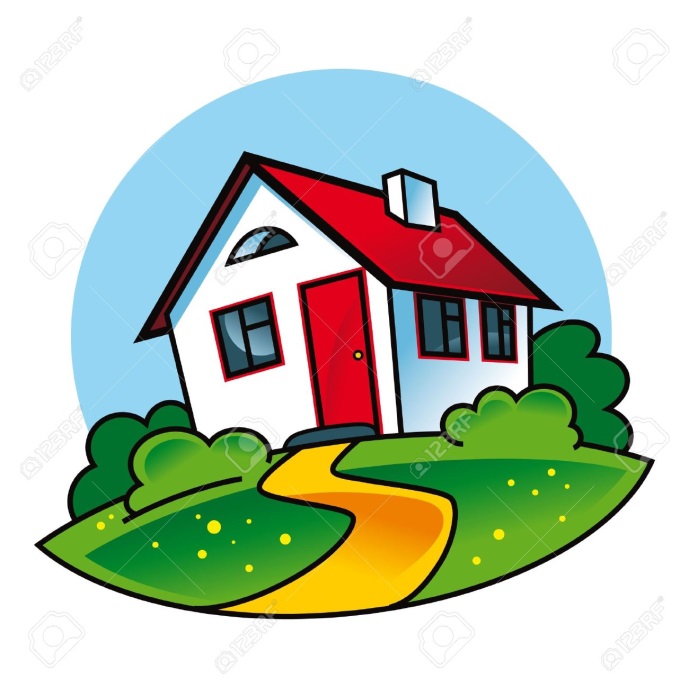 How many different jobs are needed to build a house?                                                                                                         plumberHow many different jobs are needed to run a large secondary school?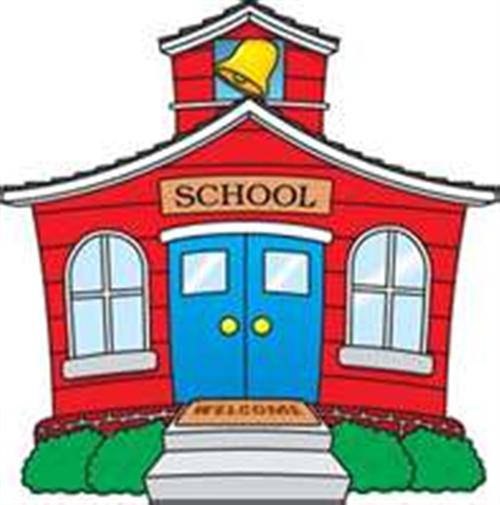 Catering assistantWork with a partner to place these jobs into their appropriate sector. THEN think about how much people doing this job might earn in a year. Insert your best guess before adding the correct amount.Why do people earn what they do?Use the space below to note down all the factors that you think affect how much people get paid__________________________________________________________________________________________________________________________________________________________________________________________________________________________________________________________________________________________________________________________________________________________________________________________________________________________________________________________________________________________________________________________________________Choose ONE of the highly paid jobs and explain WHY that job commands such a high salary._______________________________________________________________________________________________________________________________________________________________________________________________________________________________________________________________________________________________________________________________________________________________________________________________________________________________________________________________________________________________________________________________________________________________________________________________________________________________________________________________________________________________________________________________________________________________________________________________________________Choose ONE of the lower paid jobs and explain WHY that job does not command a very high salary._______________________________________________________________________________________________________________________________________________________________________________________________________________________________________________________________________________________________________________________________________________________________________________________________________________________________________________________________________________________________________________________________________________________________________________________________________________________________________________________________________________________________________________________________________________________________________________________________________________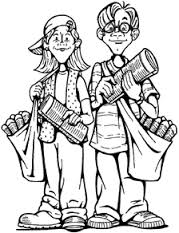 READ the guidelines and answer the questions in the space provided.Children and young people under school leaving age (England and Wales only)School-age ChildrenNo one under school leaving age can be employed in work other than light work. You are not allowed to do work which is likely to be harmful to your safety, health, development, or work that will affect your attendance at school or participation in work experience. You are not allowed to work:-in a factory or in construction workin transportin a mineon a registered merchant ship.The local authority where you live may also have some extra rules, called by-laws, about the employment of children and young people in your area. You should check with your local authority if you want to find out what these are. By-laws authorising children and young people to work in street trading must say which days, which hours, and the places where, they may work.Employers who want to employ children or young people under school leaving age are required to get a permit from their local authority. The permit must be signed by both the employer and one of your parents.There are some extra rules about the employment of children under 14. If you are under 14, you are not allowed to work at all except in the following types of work:-to take part in sport, advertising, modelling, plays, films, television or other entertainment. The employer must apply for a licence from the local authorityto do odd jobs for a parent, relative or neighbourto do babysitting However, children of 13 or above may be able to do some other types of work, depending on the by-laws of the local authority in their area. For example, the by-laws may say that children of 13 and above in your area can do a paper-round, or that you can do light work which is not likely to be harmful to your health, safety or development.16 – 18 year oldsIf you are over school leaving age and under 18, the law says that you must not work more than eight hours a day, or more than 40 hours a week. You must have twelve hours' rest between each working day, and 48 hours' rest per working week. You are also entitled to a 30-minute rest break when you work for longer than four and a half hours. Current NMW ratesThere are different levels of NMW, depending on your age and whether you are an apprentice. The current rates are:£8.21 - the main rate for workers aged 21 and over£6.15 - the 18-20 rate£4.35 - the 16-17 rate for workers above school leaving age but under 18£3.90 - the apprentice rate, for apprentices under 19 or 19 or over and in the first year of their apprenticeshipComplete the crossword to show your understanding of the facts.Young Workers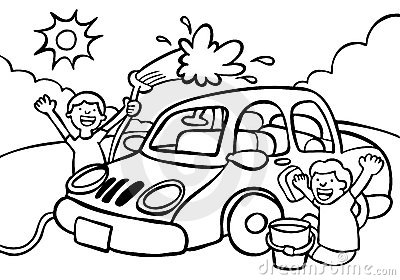 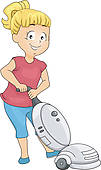 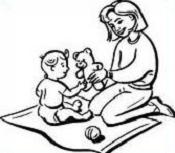 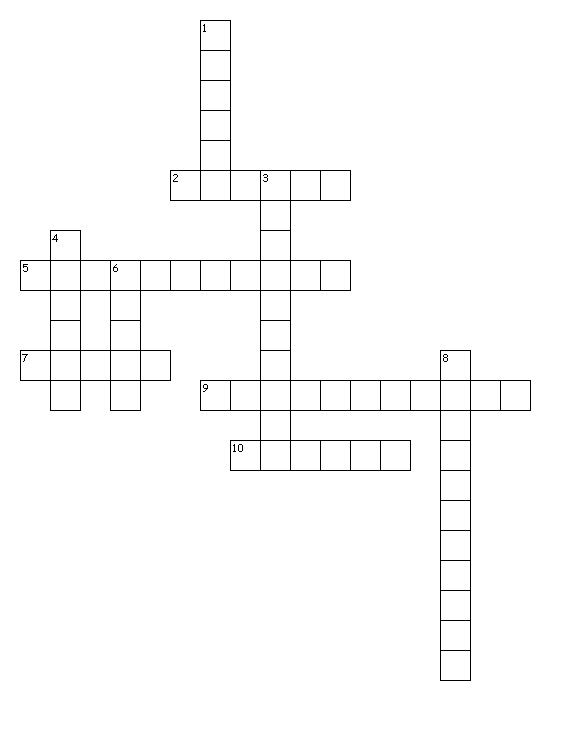 Across2. extra rules for your area5. work can not affect this7. the type of work young workers can do9. the least you can be paid10. work can not affect thisDown1. work can not affect this3. this can not be affected by work4. employers need one of these6. no. of hours you can work at 168. a job you can do at 14Be able to distinguish between budgeting, savings and debtImagine you have a house of your own, a partner, two children aged 7 and 11, a dog and a car. You have a full-time job and earn just over the average salary for the UK, £26,000 per year.It is vital that you BUDGET effectively so that you do not end up in DEBT.  DISPOSABLE INCOME can be spent on luxuries or be put away as SAVINGSWrite definitions for the highlighted words.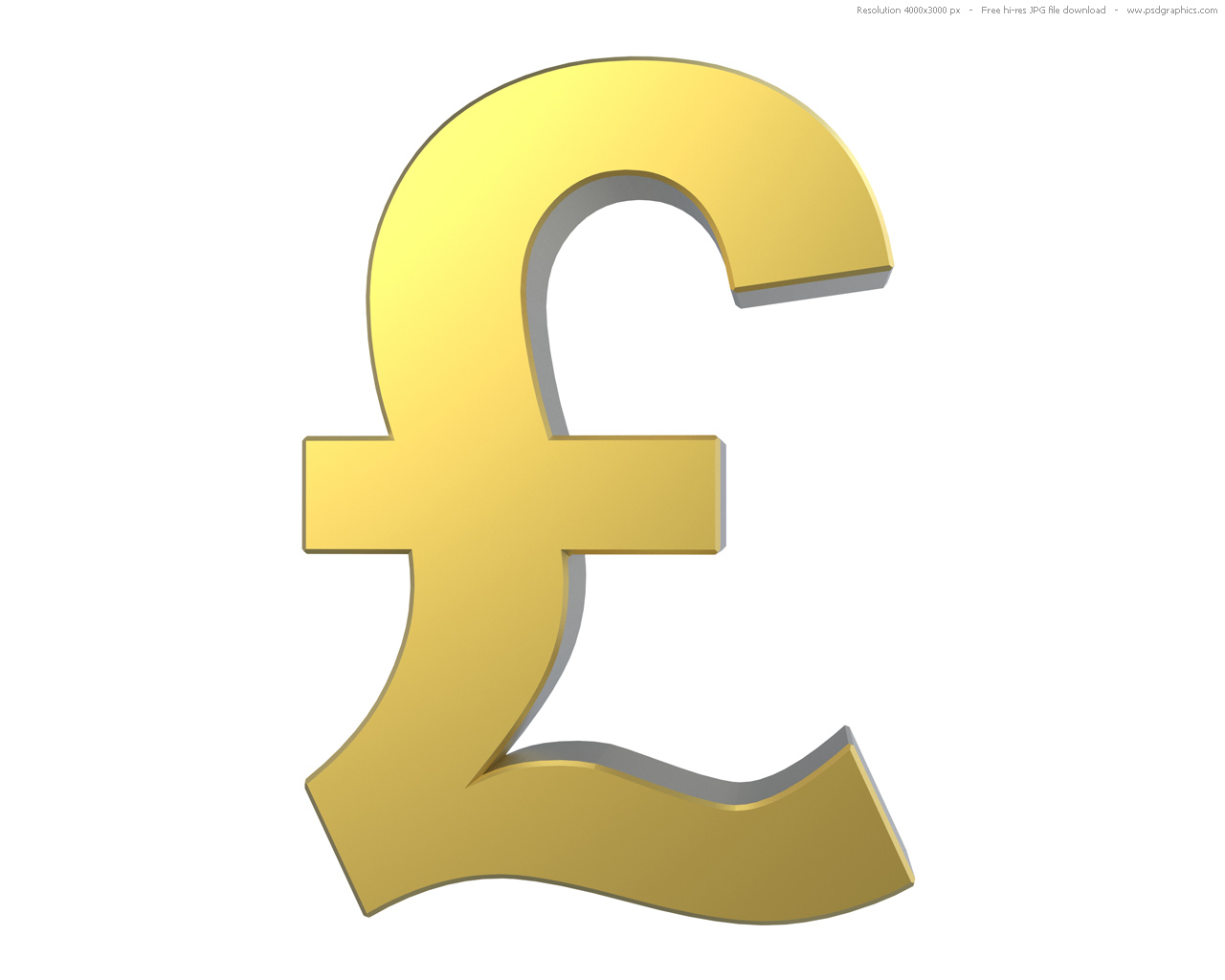 BUDGET___________________________________________________________________________________________________________________________________________________________________________________________________________________________DEBT_____________________________________________________________________________________________________________________________________________________________________________________________________________________________DISPOSABLE INCOME___________________________________________________________________________________________________________________________________________________________________________________________________________________________SAVINGS__________________________________________________________________________________________________________________________________________________________________________________________________________________________Use the house as the centre of a spider diagram. What do you and your family need to pay for every month? Add amounts where you can. You may need to ask your teacher for help.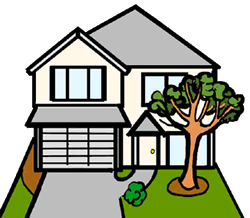 Have you remembered petrol for the car?Have you remembered dinner money for the kids?Have you remembered dog food?CHECK AS A CLASS.The EXPENDITURE on your spider diagram (per month) should not exceed your INCOME for the month; otherwise you will find yourself in DEBT.Calculate your monthly INCOME(You will need to deduct about a third from your GROSS SALARY for tax and national insurance/pension)Calculate your monthly EXPENDITURE(Add everything from your spider diagram)Formula          Income – Expenditure = DISPOSABLE INCOMEWork out your disposable income.           MY DISPOSABLE INCOME IS    £________________   per month.Remember: When you are in DEBT it is likely that you will repay much more than you owe. When you have SAVINGS your money will work for you.Work through these examples.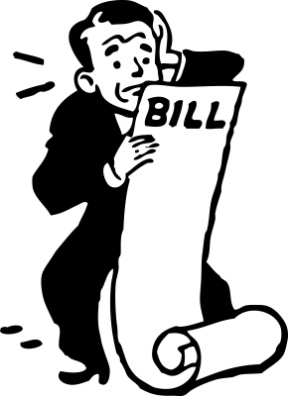 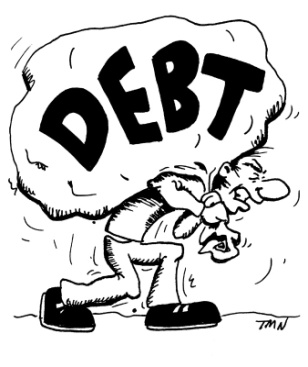 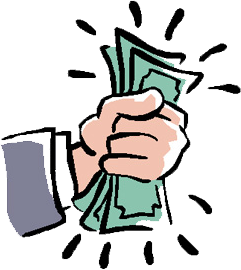 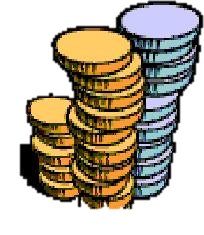 Complete the task on paper and attach to the back of this booklet.Work-related Learning and Finance VOCABULARYPeer Assessment.   Ask your partner to agree or disagree with your definitions.JobsC V N Q Z G G T T W Y K E T Z P E M J P A U G A TO O E L E C T R I C I A N T R N T O N R Q T E C EA F T S I T N E D F W T V I G S U C M T Q B H C YC F C P A W D K A U W Y S I I R T Y M K K R Q O GH I H Y T L X C F N V O N N N T M S B H W M W U TO C Z A L O F Z U L N E O A Z S V Y I H X W T N SD E R O I P Y W W O E I L L D I M F D G A R D T IB M K O G R H H F R T I Y D S T F E W J O Y T A RT A N H T Q D F S P S I G V A N W J C I D L Y N OF N Z T M A I R E T Q V F O I E D J D H J M O T LM A I N Y C R C E E X V L B R I E T A K A V Y O FV G F U E D E T H S Z I B C W C S Z A A B N R R ZW E G R M R I C S X S O F M E S I Y R I P E I E NS R L D H G T Y E I J E K A R A G N B E D Z S C QJ L C K Z F G A S T N V R B C L N Q C L H U W P AS Y R X B I P A C C Z I F W N F E P I N O C P A TF Q V A M S F J J Q D V M N I X R U J H U G A D NR E K R O W Y R E S R U N D B F B R E Y X R V E XN A I C I T U A E B F E H C A M T R B K F N S C TS O L I C I T O R A Q A W I C B A E X Y W Z O E YK H E R N H Q E M B L N N C R W A Y V C B F K Q VD I H Y Z L E B P Z T W R H I L E T I P D D V L WE G T J T N F M C M M I U A A H T Z E W H A Q L DA J I N B R X H M L C U D I Z T M S S X I R P G HF A R M E R Y P E F P V H X Q M X G B D Q L W X ZTraffic-light TaskFeedback SheetName:Date Started:Date Passed:Teacher:Group:Deadline for Completion:Work-related Learning/Careers/IAGThis unit will cover:Identification of personal strengths, interests, skills and qualitiesDifferent types of employmentEmployment sectorsLaws relating to young people’s permitted hours/types of workBasic banking: Budgeting, savings and debtStrengthsInterestsSkillsQualitiesWhich jobs may be suitable for someone with your attributes?Which jobs may be suitable for someone with your attributes?Jobs1.2.3.4.Reason(s)1.2.3.4.SECTORJOBSSalary (Guess)Salary (Actual)Business/Finance1.Business/Finance2.Hospitality/Catering1.Hospitality/Catering2.Construction1.Construction2.Creative/Media1.Creative/Media2.Information Technology1.Information Technology2.Leisure/ Sport1.Leisure/ Sport2.Retail/Commercial1.Retail/Commercial2.Healthcare / Social Work1.Healthcare / Social Work2.Legal/Political1.Legal/Political2.Security/Armed Forces1.Security/Armed Forces2.Education1.Education2.Animal Care1.Animal Care2.SELF ASSESSMENTSELF ASSESSMENTLearning ObjectiveEvidence   (proof)Be able to identify personal strengths, interests, skills and qualities and relate them to opportunities for employmentUnderstand that there are different types of employmentBe able to match particular jobs with their ‘sector’.SKILLS USED  (circle those that apply)Working independently              analysisevaluation                 drawing conclusionsWorking collaborativelyTeacher checked: (date)SignedSELF ASSESSMENTSELF ASSESSMENTLearning ObjectiveEvidence   (proof)Understand the law relating to young people’s permitted hours/types of workBe able to distinguish between budgeting, savings and debtSKILLS USED  (circle those that apply)Working independently              analysisevaluation                 drawing conclusionsWorking collaborativelyTeacher checked: (date)SignedWordDefinitionAgreed bySKILLEXPERIENCEVOLUNTARY WORKSELF-EMPLOYEDFLEXI-TIMEJOB SECTORSALARYDEBTDISPOSABLE INCOMENATIONAL MINIMUM WAGEEXPENDITUREBUDGETFEEDBACKFEEDBACKTeacher CommentPupil CommentWWWEBI